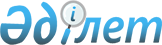 О выделении средств из резерва Правительства Республики КазахстанПостановление Правительства Республики Казахстан от 17 сентября 2009 года № 1396

      В соответствии с Законом Республики Казахстан от 4 декабря 2008 года "О республиканском бюджете на 2009 - 2011 годы", постановлением Правительства Республики Казахстан от 26 февраля 2009 года № 220 "Об утверждении Правил исполнения бюджета и его кассового обслуживания" Правительство Республики Казахстан ПОСТАНОВЛЯЕТ:



      1. Выделить Министерству энергетики и минеральных ресурсов Республики Казахстан из резерва Правительства Республики Казахстан, предусмотренного в республиканском бюджете на 2009 год на неотложные затраты, средства в сумме 16973559 (шестнадцать миллионов девятьсот семьдесят три тысячи пятьсот пятьдесят девять) тенге для оплаты услуг по размещению отработавшего ядерного топлива реактора БН-350, находящегося на территории товарищества с ограниченной ответственностью "МАЭК-Казатомпром" в городе Актау Мангистауской области, на площадке "Байкал-1" Республиканского государственного предприятия "Национальный ядерный центр Республики Казахстан" Министерства энергетики и минеральных ресурсов Республики Казахстан в городе Курчатове Восточно-Казахстанской области.

      Сноска. Пункт 1 с изменениями, внесенными постановлением Правительства РК от 29.12.2009 № 2210.



      2. Министерству финансов Республики Казахстан в установленном законодательством порядке обеспечить контроль за использованием выделенных средств.



      3. Настоящее постановление вводится в действие со дня подписания.      Премьер-Министр

      Республики Казахстан                       К. Масимов
					© 2012. РГП на ПХВ «Институт законодательства и правовой информации Республики Казахстан» Министерства юстиции Республики Казахстан
				